RIWAYAT HIDUP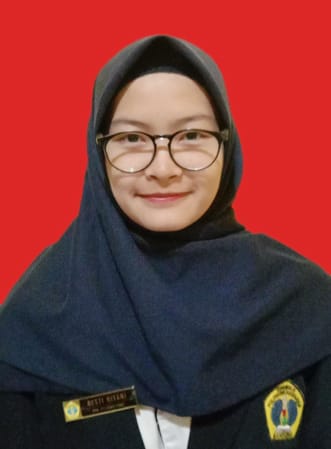 Identitas		   Nama			     : Resti RiyaniNim			     : P17334117043Jenis Kelamin		     : PerempuanTempat/Tanggal Lahir    : Ciamis, 25 Oktober 1999Agama			     : IslamAlamat                           : Komplek Analis Kesehatan Jl. Babakan Loa  Rt.01 Rw.06 Kec. Cimahi Utara Kel. Pasirkaliki Kota. CimahiTelepon		     : 081224802794Email			     : restiriyani99@gmail.comRiwayat PendidikanSD		: SDN Nagarajati 4 Tamat Tahun 2011SMP	: SMP Negeri 47 Kota Bandung Tamat Tahun 2014SMA	: SMK Kesehatan Bhakti Kencana Kota Cimahi Tamat   Tahun 2017Terdaftar Sebagai Mahasiswa D3 Analis Kesehatan di Poltekkes Kemenkes Bandung Sejak Tahun 2017 Sampai Sekarang.